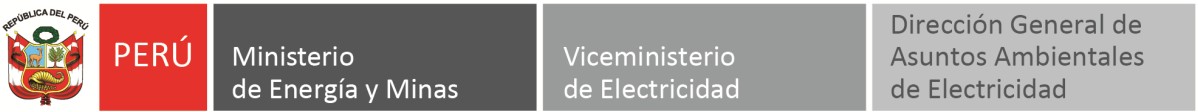 “Decenio de la Igualdad de oportunidades para mujeres y hombres” “Año de la unidad, la paz y el desarrollo”Remitir sus aportes, comentarios u observaciones al correo: consultas_dgaae@minem.gob.pe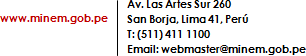 